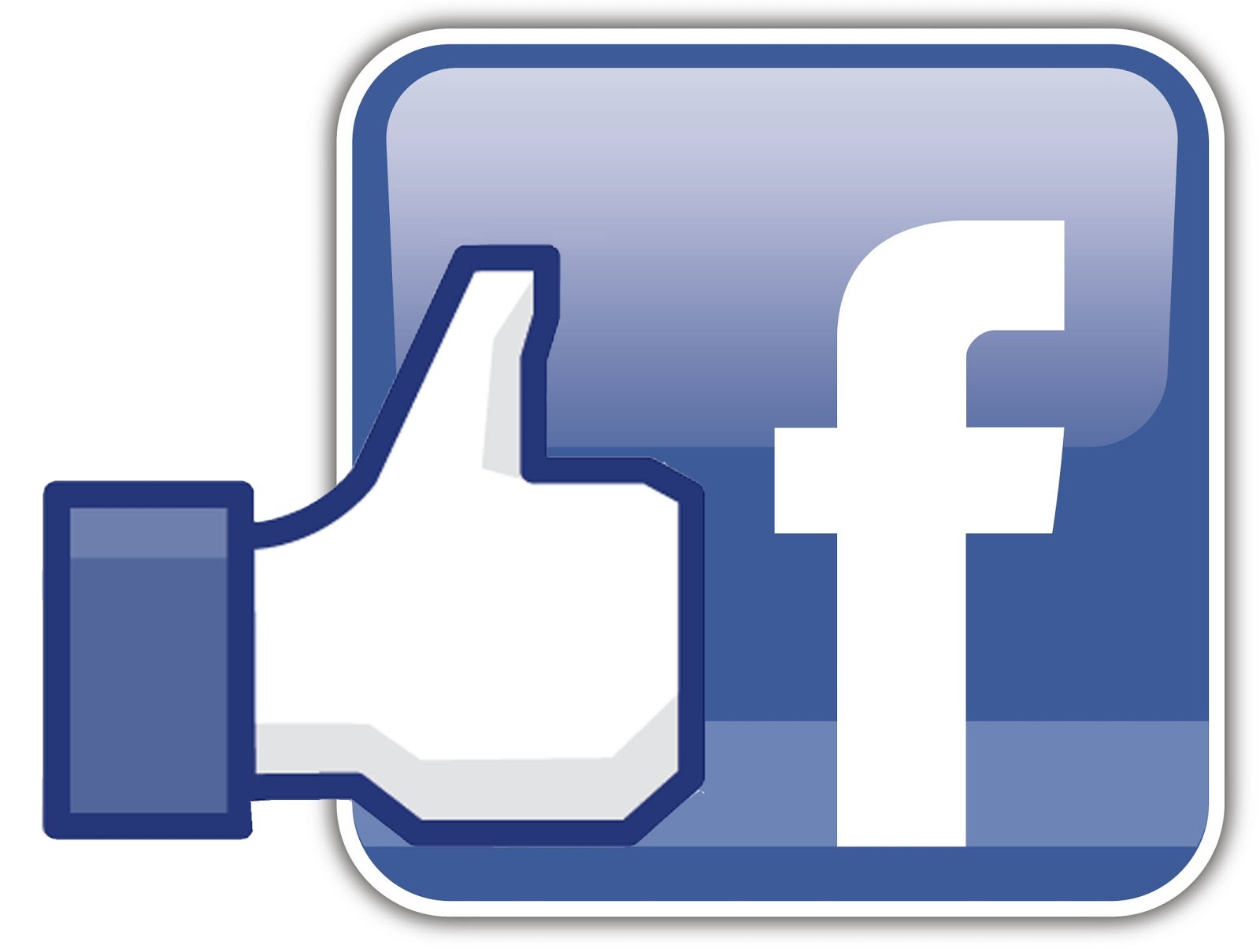 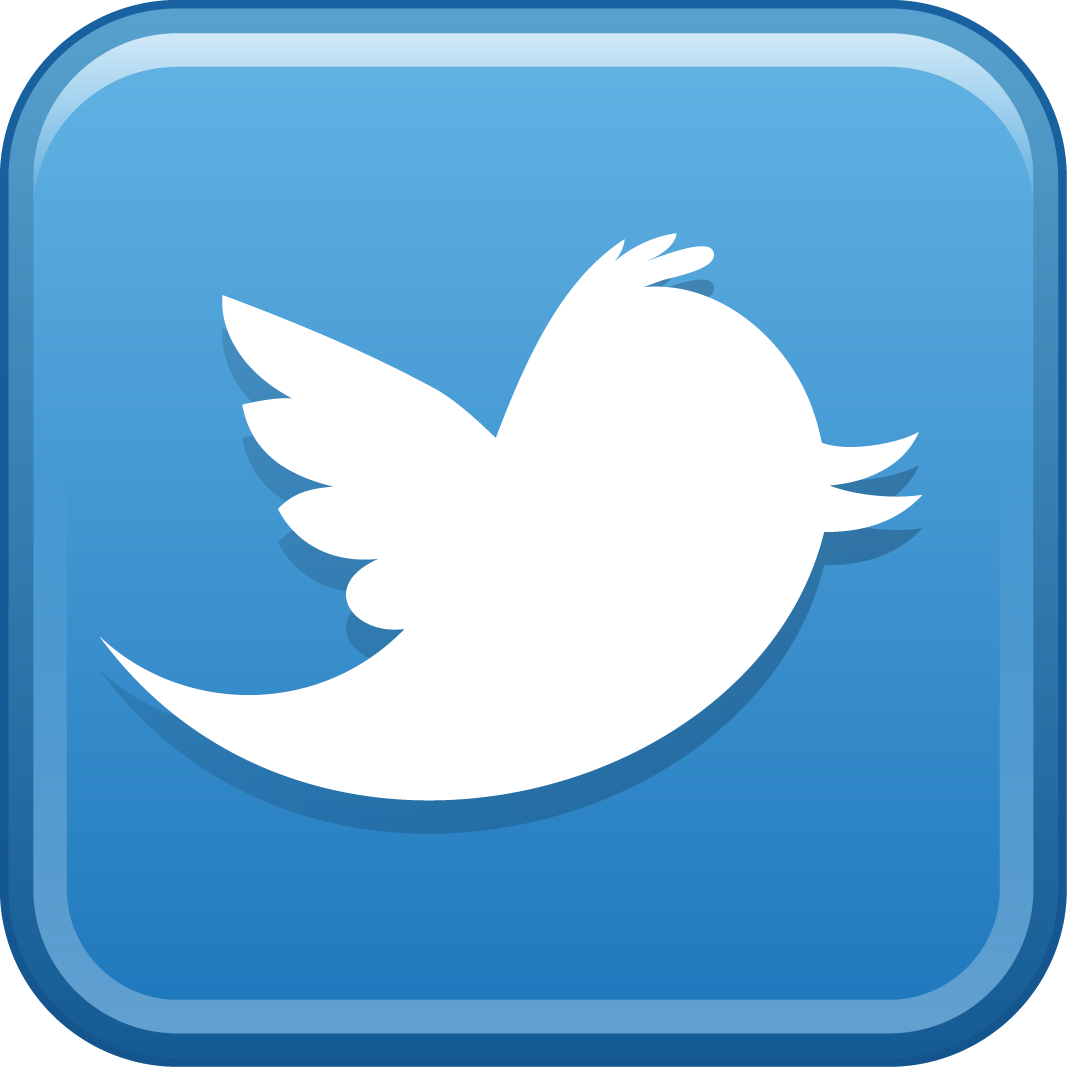 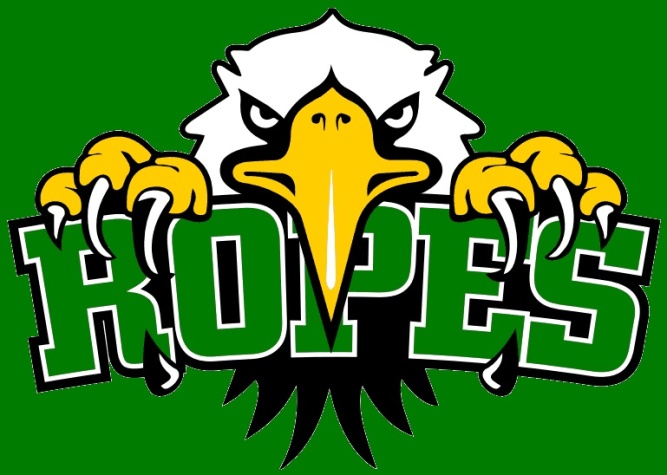 SMALL TOWN VALUES, BIG TIME RESULTSNOTICE OF ROPES ISD BOARD OF TRUSTEES MEETING Monday, May 15, 2023 – 7:00 a.m.A regular meeting of the Board of Trustees of the Ropes Independent School District will be held Monday, May 15, 2023 beginning at 7:00 a.m. in the Conference Room, located at 304 Ranch St., Ropesville, TX.The subjects to be discussed or considered or upon which any formal action may be taken are listed below.  Items do not have to be taken in the order shown on this meeting notice.  Unless removed from the consent agenda, items identified within the consent agenda will be acted on at one time.AGENDA: Call to Order and Announce Quorum PresentInvocationCanvas of Election from May 6, 2023Administer Certificate of Election and Statement of Elected Officers Administer Oath of Office to elected Board of Trustees  Consider Board of Trustees Reorganization and election of board officersPublic Comments/Audience Participation
A maximum of fifteen (15) minutes will be allotted for this section, with each person being allowed no more than three (3) minutes. Any person/group wishing to address the Board must sign in on the Open Forum list no later than 6:30 pm. Groups of five or more shall select a representative to speak for the group; the representative will have three minutes. The board may not act on any matter not on the agenda. Any person/group wishing to have a specific item placed on the Board Agenda must complete a Board of Trustees Item Request no later than noon of the fifth calendar day before the meeting. Per Board Policy GF (Local), members of the public having complaints or concerns may present their complaints or concerns to the Board only after following the procedure defined in that policy. The Board intends that, whenever feasible, complaints shall be resolved at the lowest possible administrative level. If a complaint comes before the Board that involves concerns or charges regarding an employee or student, it shall be heard by the Board in closed session unless the employee or student to whom the complaint pertains requests that it be heard in open session.Communications and Items for InformationPrincipal’s ReportSuperintendent Report2023-2024 Budget School Safety Audit ReportReview of District Multi Hazard Emergency Operation PlanConsent Agenda- Action ItemsConsider and possible approval of the Minutes from April 10, 2023 and April 18, 2023Consider and possible approval of the Budget AmendmentsConsider and possible approval of the Bills and ClaimsConsider and possible approval of the Financial Statements and InvestmentsAction ItemsConsideration and possible approval of Letters of Reasonable Assurance for Non-Contract Staff Consideration and possible approval of Board Resolution Extending Depository Contract for funds of Ropes ISD per TEC Code, chapter 45, Subchapter G, School District Depositories (1st Extension) to extend to the 2023-2025 school yearsConsideration and possible approval of Purchasing/Leasing Buses for the 2023-2024 school year and beyondConsideration and possible approval of ResignationsConsideration and possible approval on Employing PersonnelConsideration and possible Approval of the Certification that RISD has instructional materials that cover all elements of the essential knowledge and skills of the required curriculum for each grade level as required in the Texas Education Code, Section 28.002Adjourn to Closed Session: (The Board may recess into Closed Session for purposes permitted by the Texas Open Meetings Act, Tex. Gov’t Code Sections 551.001 et seq., 551.071(private consultation with attorney), 551.072, 551.073, 551.074, 551.075, 551.076, 551.082, 551.083, 551.084)Discussion of Personnel, Gov’t Code 551.074Deliberate appointment, employment, evaluation, reassignment, duties or discipline of contract and/or at-will employeesTeacher Contract Renewal/Nonrenewal RecommendationsDiscussion of Real Property, Gov’t Code 551.072Adjourn – Future Board Meeting Dates June 23, 2022If during the course of the meeting, discussion of any item on the agenda should be held in an executive or closed meeting, the Board will conduct a closed meeting in accordance with the Texas Open Meetings Act, Government Code, Chapter 551, Subchapters D&E.  Before any closed meeting is convened, the presiding officer will publicly identify the section or sections of the Act authorizing the closed meeting.  All final votes, or decisions will be taken in open meeting.This notice was posted in compliance with the Texas Open Meetings Act on Thursday, May 11, 2023 at 4:00 p.m.